IMPRESO DE SOLICITUD Contratos puente para becarios pre-doctorales Fundación Tatiana. Convocatoria 2016 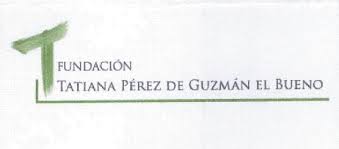 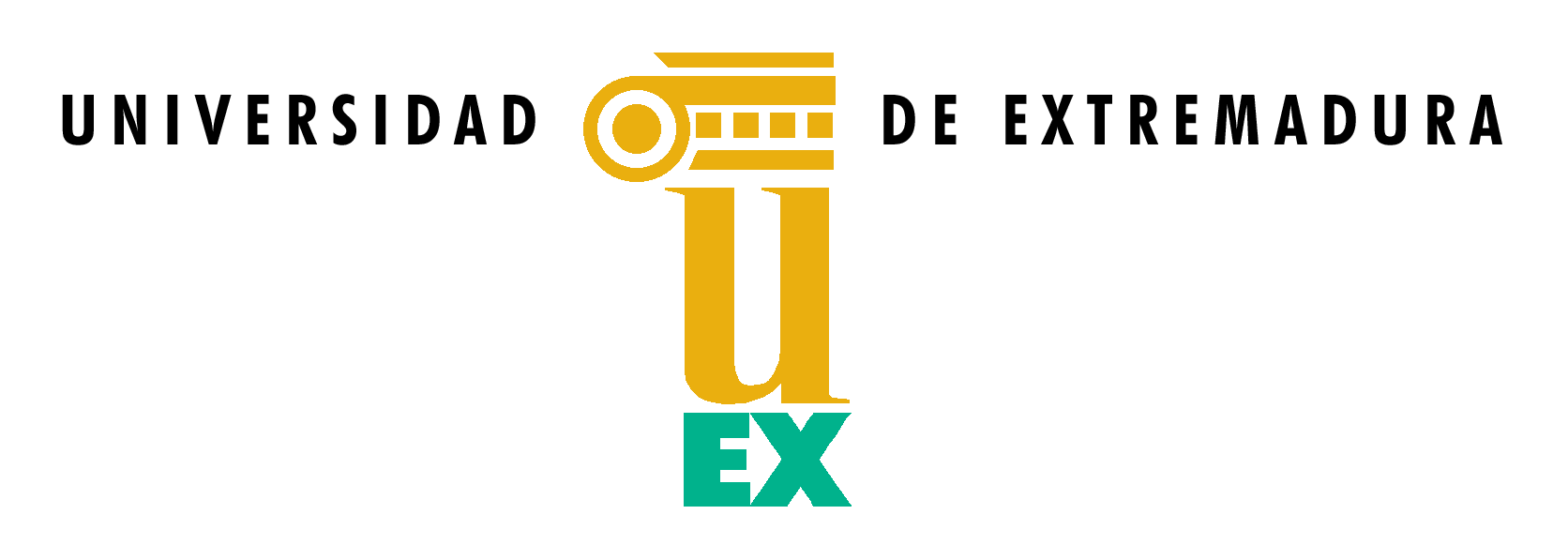 D/Dª.............................................................................., D.N.I. nº ........................…, dirección de contacto ................................................................................., teléfono ............................, Becario/a predoctoral en la Universidad de Extremadura, adscrito al Departamento de ............................................................................................. y que ha realizado la Tesis  Doctoral ........................................................................................................................................................................................................................................................... bajo la dirección del Dr./Dra..................................................................................................................................... del Grupo  de Investigación .....................................................................................................EXPONE: Que habiendo solicitado una beca de perfeccionamiento para doctores (posdoctoral), o teniendo previsto solicitatarla, al organismo ..........................................................................................,  convocatoria publicada en el DOE/BOE/BCE de ....... de .............. de 201_, así como habiendo realizado el depósito de la Tesis Doctoral en el Negociado de Doctorado con fecha ...... de ........ de  201_, SOLICITA le sea concedida un Contrato puente para Becarios predoctorales que han finalizado su periodo de beca/contrato, según se establece en la convocatoria de la Fundación Tatiana del año 2016.Documentación que se adjunta:Fotocopia del D.N.I. o Pasaporte.Acreditación de finalización de la beca predoctoral en el período comprendido entre 1 de enero y 31 de diciembre de 2016. Documento acreditativo de haber defendido la tesis doctoral, o del depósito de la Tesis Doctoral en la Unidad de Doctorado, o de la declaración jurada del compromiso de depósito de la misma en la Unidad de Doctorado antes que finalice el período de beca pre-doctoralCurrículum Vitae.Memoria del plan de actividades a desarrollar durante el disfrute de la ayuda.Informe de oportunidad del plan de actividades propuesto y compromiso de dirección del mismo por parte del director del trabajo o en su caso del Director de la Tesis doctoral.Badajoz/Cáceres a ..... de ................ de 2016Fdo.: .........................................EXCMO. SR. VICERRECTOR DE INVESTIGACIÓN, TRANSFERENCIA E INNOVACIÓN 